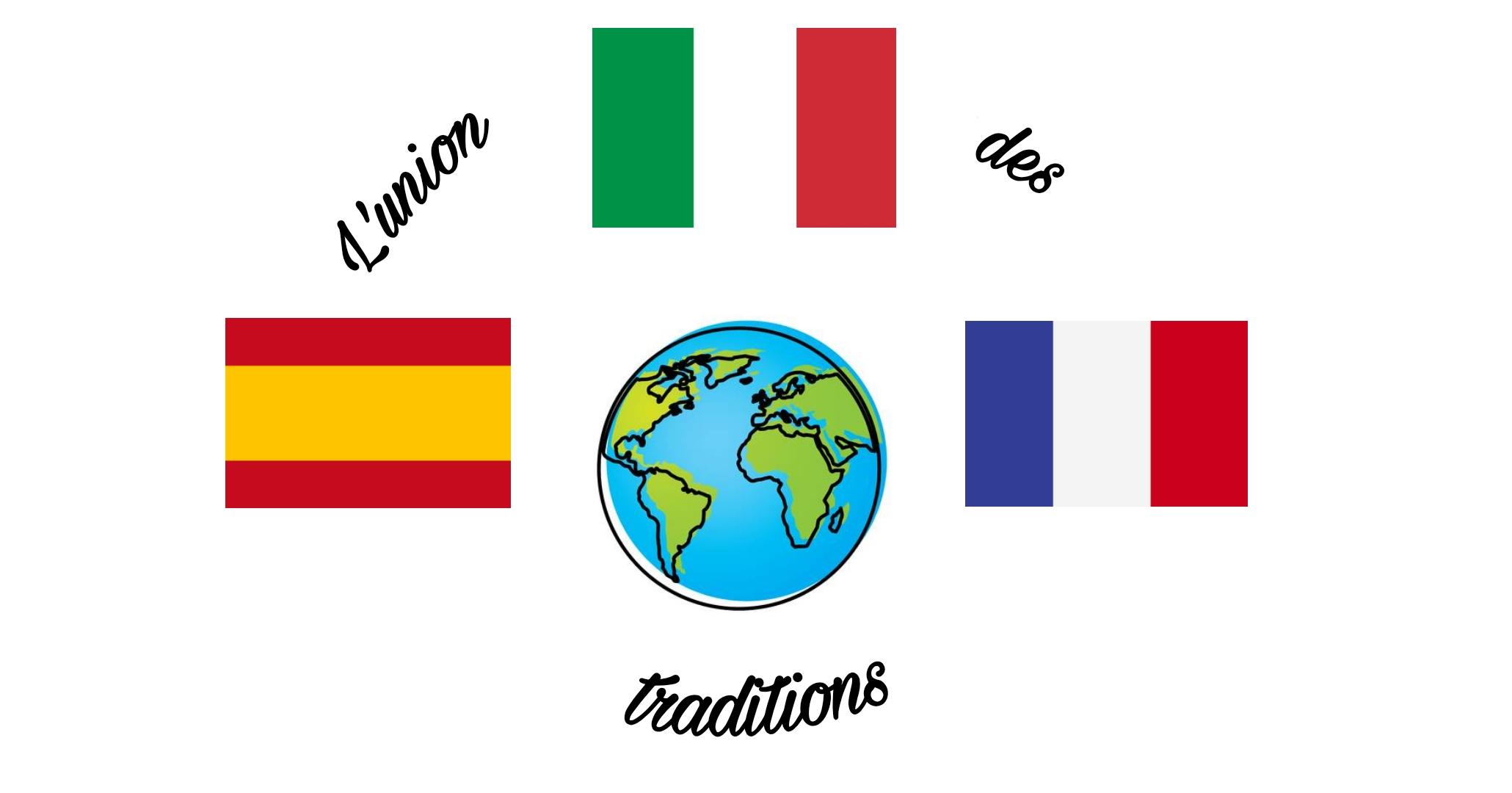 Nous écoutons toujours des phrases comme "regardez toujours une longueur d'avance, si vous vous arrêtez, vous serez époustouflé". Cependant, vous n'avez jamais pensé à regarder vers le passé et à vous amuser en admirant les différences et les similitudes entre les traditions.Visitez notre blog pour découvrir à quoi ressemblent les fêtes traditionnelles de France, d'Espagne et d'Italie.Travail réalisé par:Cristina GarcíaRupinder KaurMaría PérezJavier RuizAvec l'aide de notre tutrice de projet:María Solera WiznerBLOG : https://uniondestraditions.blogspot.com/ 